SNALS- Mantova                                                            Calendario  assemblee sindacali provincialiOrdine del giorno:situazione della scuola mantovanaRecupero scatti di anzianità per l’anno 2012  e la Contrattazione di IstitutoAnalisi della proposta del governo sulla Riforma della scuolaGIORNO DATA E ORA- SEDI ASSEMBLEASCUOLE COINVOLTELunedì 22 settembre 2014Sala riunioni I.C Vanoni- Viadana8-11IC DOSOLO-POMPONESCO-VIADANAIC SABBIONETA IC VIADANA PARAZZIIC VIADANA VANONILunedì 22 settembre 2014I.S. S.G. Bosco  Viadana11-14IS "Sanfelice" VIADANAIS "S.G. Bosco" VIADANAMartedì 23 settembre 2014I.S Falcone di Asola8-11IC ASOLAIC BOZZOLOIC CANNETO SULL'OGLIOIS "Falcone" ASOLAIS "S.G. Bosco" VIADANA(Sede di Gazoldo)Mercoledì 24 settembreI.C. Castiglione 2 Don Milani8 -11I.C. Ceresara Scuola media8-11IC CASTEL GOFFREDOIC CASTIGLIONE STIVIERE 1IC CASTIGLIONE STIVIERE 2IC CERESARAIS "Gonzaga"  CASTIGLIONE STIV.Giovedì 25 settembre 2014 I.C Suzzara 1- viale Zonta 8-11I.C Quistello8-11IC GONZAGAIC MOGLIAIC PEGOGNAGAIC QUISTELLOIC SAN BENEDETTO POIC SUZZARA 1IC SUZZARA 2 "Il Milione"IS "Strozzi" PALIDANO (sede di Palidano e sede di San Benedetto)IS "Manzoni" SUZZARAVenerdì 26 settembre 2014Scuola elementare di Volta Mantovana 8 – 11I.C Guidizzolo8-11IC GOITOIC GUIDIZZOLOIC MONZAMBANO E PONTIIC VOLTA MANTOVANAIS GIULIO ROMANO –sede GuidizzoloLunedì 29 settembre 2014I.C VirgilioI.C San GiorgioI.C Mantova 1I.C Marmirolo8 -11IC BAGNOLO SAN VITOIC CASTELLUCCHIOIC CURTATONEIC MANTOVA 1IC MANTOVA 2IC MANTOVA 3IC MARMIROLOIC PORTO MANTOVANOIC RODIGOIC RONCOFERRAROIC ROVERBELLAIC SAN GIORGIOIC VIRGILIOSNALS MantovaOrdine del giorno:1.situazione della scuola mantovana2. recupero scatti dianzianità per l’anno 2012              e la Contrattazionedi Istituto3.Analisi della proposta del governo sulla Riforma della scuolaData / ora       Sedi AssembleaScuole coinvolteLunedì 29 settembre 2014I.S Fermi11 – 14I.S Giulio Romano11 – 14IS "Bonomi-Mazzolari" MANTOVA IS  ITG e MAG. MANTOVAIS "Giulio Romano" MANTOVALIC. CLASS. "Virgilio" MANTOVALIC. SC. "Belfiore" MANTOVAITES "Pitentino" MANTOVAITAS "Mantegna" MANTOVAIS "Fermi" MANTOVAIS "S.G. Bosco" VIADANA(Sede di Mantova, IPSIA “Vinci”)IS  STROZZI –Sede BigatteraMartedì 30 settembre 2014I.S Greggiati  OstigliaDalle ore 8 alle 11IC OSTIGLIAIC POGGIO RUSCOIC SERMIDEIS "Galilei" OSTIGLIAIS "Greggiati" OSTIGLIA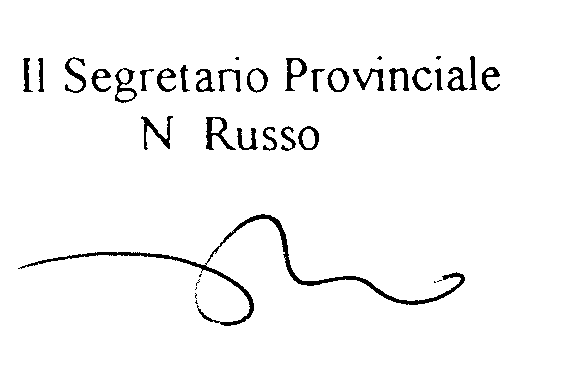 